Новое в обеспечении 
техническими средствами реабилитации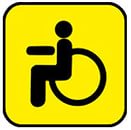 С 01.01.2015 в соответствии с главой 10 Социального кодекса гражданам, имеющим место жительства в Санкт-Петербурге, являющимся инвалидами 
и нуждающимся по медицинским показаниям в дополнительных технических средствах реабилитации (ДТСР), предоставляются дополнительные меры социальной поддержки в виде финансирования расходов связанных 
с предоставлением следующих ДТСР:Вертикализаторы для лиц моложе 18 лет с 01.01.2015 будут предоставляться через Фонд социального страхования Российской Федерации.Перечень модификаций и Порядок предоставления ДТСР определяются Правительством Санкт-Петербурга 
и в настоящее время разрабатываются.Подтверждением нуждаемости в ДТСР являются индивидуальная программа реабилитации инвалида или заключение лечебно-профилактического учреждения 
о наличии медицинских показаний для обеспечения гражданина ДТСР.С 01.01.2015 в соответствии с главой 29 Социального кодекса гражданам, имеющим место жительства в Санкт-Петербурге, не являющимся инвалидами, 
но имеющим ограничение жизнедеятельности и нуждающимся в технических средствах реабилитации (ТСР) по медицинским показаниям, предоставляются дополнительные меры социальной поддержки в виде финансирования расходов связанных с предоставлением следующих ТСР:Перечень модификаций и Порядок предоставления ТСР определяются Правительством Санкт-Петербурга 
и в настоящее время разрабатываются.Подтверждением нуждаемости в ТСР является 
заключение лечебно-профилактического учреждения о наличии медицинских показаний для обеспечения гражданина ТСР.   Отдел социальной защиты населения администрации Калининского района Санкт-ПетербургаВНИМАНИЕ!С 01.01.2015 ИЗМЕНИЛИСЬ НАИМЕНОВАНИЯ ДТСР!опоры для стояния для инвалидов в возрасте 
старше 18 лет;кровати с механическим приводом регулирования;пандусы телескопические;ванны складывающиеся;сиденья для ванны или душа;маты противоскользящие для ванны и душа;сиденья туалетные (сиденья на унитазы);приборы для письма шрифтом Брайля;листы бумажные специальные;грифели для письма рельефно-точечным шрифтом;часы наручные с синтезатором речи для людей с нарушением зрения;часы с индикацией для людей с нарушением зрения (часы наручные Брайля);будильники с синтезатором речи для людей с нарушением зрения;приборы для измерения уровня сахара в крови с речевым выходом.ВНИМАНИЕ!С 01.01.2015 ИЗМЕНИЛИСЬ НАИМЕНОВАНИЯ ТСР!протезы после мастэктомии;специализированное белье после мастэктомии;сложная ортопедическая обувь с индивидуальными параметрами изготовления;слуховые аппараты, в том числе с ушными вкладышами индивидуального изготовления;специальные средства при нарушениях функций выделения (моче- и калоприемники);голосообразующие аппараты.